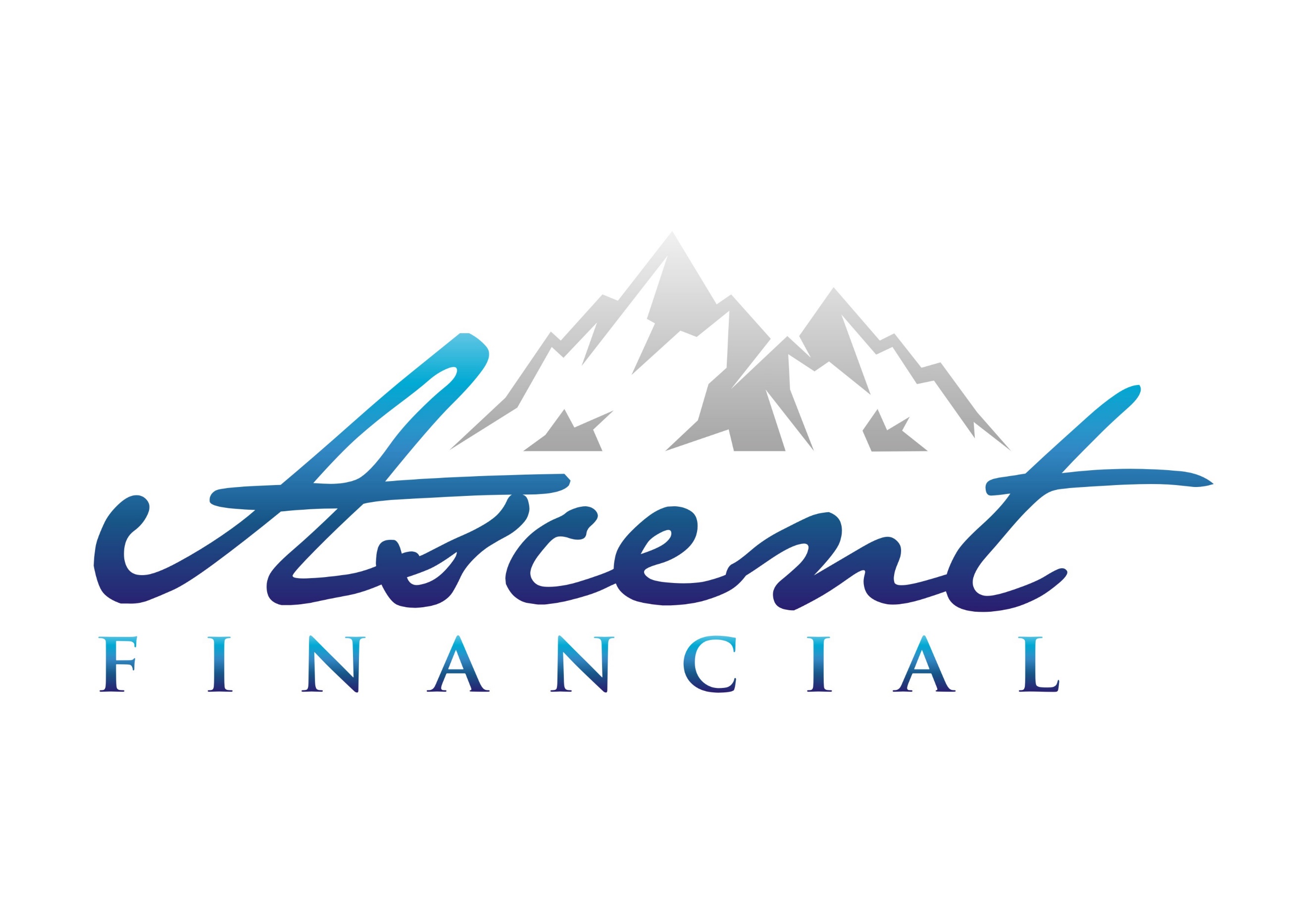 12 Civic Center Plaza, Suite 1645Mankato, MN 56001952-444-3100www.ascentmn.comEstate and Business Planning ProcessPersonal & Business GoalsBe sure all parties involved know what their goals and needs are now, and over a certain planning horizon.CommunicationBe sure each person involved understands the goals and needs of all other involved parties.PrioritiesPrioritize these goals and needs. Define the key objectives of the transition plan.Understand the Economics of Your BusinessTo establish a plan that can endure changing economic and family conditions, you must clearly understand:How much of the net income of your business is from capital, labor, and management?How will these relationships change if farm prices or costs move higher or lower?What are the present production efficiency levels and financial efficiency levels?Are there changes that need to be made for this farm to reach its full potential? Are all parties willing to work toward these needed changes?Is the income adequate now? Will the income be adequate under lower prices?If incomes are not adequate at some point, what are the probable solutions?Can the present debt level be managed? Do you want to become a partner in a project with this type of debt structure?Who is contributing what (capital, labor, management) to the business?What are the tax implications of the planned configuration?Retirement IssuesReview level of retirement income from all sources: (Social Security, retirement plans, pensions, annuities, savings, future inheritances, business investment income). Evaluate what is deserved? needed? desired?Decide on the desired date to begin drawing Social Security (evaluate the economics of this decision).Establish Tax & Entity StrategiesEstate Taxes - Are you at Risk?Can the risk be eliminated, reduced, or managed?Tax PlanningDecide which family members should strive to pay in more Social Security taxes and which should strive to pay in less. Send in Form SSA-7004. Complete a personal financial analysis.Understand the following tax concepts:Income subject to Social Security tax.Gain Calculation.Income Deferral.Leases.Employee Administration.Earned vs. Unearned Income.Depreciation Recapture.Installment Sales.Retirement Plans.Entity SelectionUnderstand and evaluate which business structure or combination of business structures may be most appropriate to accommodate your needs. (Sole Proprietorship, Partnership, Limited Partnership, LLP, Corporation, S Corporation, Trust)Business ManagementBe sure business management authority transfers at a time and in a manner, which is appropriate for your business and consistent with the level of abilities of the parties involved.Risk ManagementIdentify key risks to business plan.Evaluate alternatives which avoid, control or eliminate the risk.Decide which risks you are willing to assume.Transfer risks (buy insurance) when appropriate.Protecting assets from long term care costs and extraordinary medical expenses.Consider financial planning tools which control this risk.Asset transfer, or sale.Life Estates.Durable Power of Attorney.Strategic PlanningMake sure your transition plan can stand the test of time and changing economic conditions.Match your plan to an appropriate planning horizon.Incorporate flexibilities and protections as needed.Plan for potential reasons which would terminate the proposed financial structure.Assessing Your Retirement and Estate PlanningYesNoDon't KnowAction Required1) Do you plan to collect Social Security retirement benefits someday?
          If yes, at what age?   _______2) Are you sure that you will have enough money to maintain a comfortable lifestyle in retirement?3) Have you built adequate liquidity into your retirement financial plan?4) Would the achievement of your retirement goals be jeopardized by a crop failure, herd health problem, or dramatic price drop?5) Do you have a written financial plan for your retirement?6) Do you have children that want to farm?7) Is it important to you to help them achieve their goal to farm?8) Do you plan to help them get started in farming?9) Can you help them get started in farming, while protecting your financial security?10) Do you have a written business succession plan?11) Do you have a will that matches your current needs and estate settlement wishes?12) Does your will include the terms that will allow your estate to maximize the use of the estate tax exemptions that are allowed under the current law?13) Does your will protect the continuity of the succession plans that you might have, while providing equitable treatment for all your heirs?14) Do you have adequate life insurance coverage to provide your estate with the liquidity needed to meet your estate planning goals and concerns?15) Are your life insurance policies held in a manner that will prevent the proceeds from being subject to estate taxes?16) Does your plan adequately address the potential impact that nursing homes costs could have on the finances of your family?17) Have you designated a "power of attorney" to allow for the continuity of your financial plans regardless of your physical or mental condition?18) Have you designated a "medical power of attorney" to allow for decision making in critical medical situations?